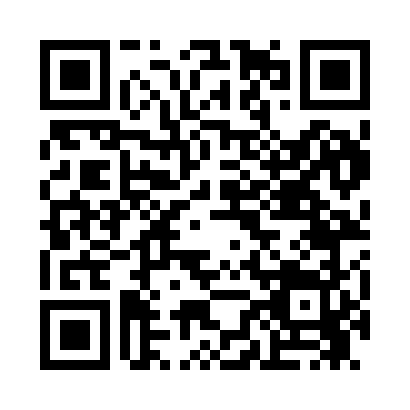 Prayer times for Barre Falls, Massachusetts, USAWed 1 May 2024 - Fri 31 May 2024High Latitude Method: Angle Based RulePrayer Calculation Method: Islamic Society of North AmericaAsar Calculation Method: ShafiPrayer times provided by https://www.salahtimes.comDateDayFajrSunriseDhuhrAsrMaghribIsha1Wed4:145:4212:454:397:489:172Thu4:125:4112:454:397:509:193Fri4:105:4012:454:397:519:204Sat4:095:3812:454:407:529:225Sun4:075:3712:454:407:539:236Mon4:055:3612:454:407:549:257Tue4:045:3512:454:417:559:268Wed4:025:3412:454:417:569:289Thu4:005:3212:454:417:579:3010Fri3:595:3112:454:427:589:3111Sat3:575:3012:444:427:599:3312Sun3:565:2912:444:428:009:3413Mon3:545:2812:444:438:029:3614Tue3:535:2712:444:438:039:3715Wed3:515:2612:444:438:049:3916Thu3:505:2512:454:448:059:4017Fri3:485:2412:454:448:069:4218Sat3:475:2312:454:448:079:4319Sun3:465:2212:454:458:089:4420Mon3:445:2112:454:458:099:4621Tue3:435:2012:454:458:109:4722Wed3:425:2012:454:468:119:4923Thu3:415:1912:454:468:119:5024Fri3:395:1812:454:468:129:5125Sat3:385:1712:454:468:139:5326Sun3:375:1712:454:478:149:5427Mon3:365:1612:454:478:159:5528Tue3:355:1512:454:478:169:5629Wed3:345:1512:464:488:179:5830Thu3:335:1412:464:488:189:5931Fri3:325:1412:464:488:1810:00